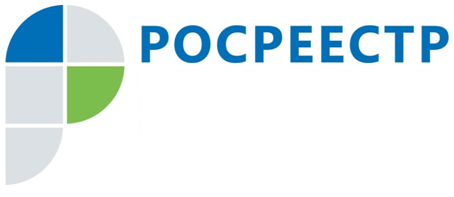 Смоленский Росреестр будет консультировать представителей профсообществ в формате ВКСУправление Росреестра по Смоленской области будет проводить регулярные консультации для кадастровых инженеров, риелторов и нотариусов по вопросам государственного кадастрового учета и (или) государственной регистрации прав в формате видеоконференсвязи.Такой способ взаимодействия с представителями профессиональных сообществ позволит наладить открытый диалог между участниками рынка недвижимости для повышения качества предоставления государственных услуг.В III квартале 2021 года консультации будут проводиться согласно следующему графику:02.08.2021 - 15:0016.08.2021 - 15:0001.09.2021 - 15:0015.09.2021 - 15:00Для участия в ВКС необходимо не позднее, чем за 5 дней до дня проведения консультирования прислать по адресу электронной почты 67_upr@rosreestr.ru свои вопросы с приложением копий документов, подтверждающих статус кадастрового инженера, риелтора, нотариуса. В теме письма необходимо указать: «ВКС и дату проведения».Лицам, приславшим вопросы для рассмотрения и подтвердившим свой статус, Управлением будет направлена ссылка для подключения к ВКС.#Росреестр#Росреестр_Смолобласть#КонсультированиеКадастровыхИнженеровРиелторовНотариусов Контакты для СМИПресс-служба Управления Росреестра по Смоленской областиE-mail: 67_upr@rosreestr.ruwww.rosreestr.ruАдрес: 214025, г. Смоленск, ул. Полтавская, д. 8